ПРОЕКТ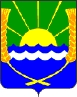 АДМИНИСТРАЦИЯ КРАСНОСАДОВСКОГО СЕЛЬСКОГО ПОСЕЛЕНИЯПОСТАНОВЛЕНИЕот __.02.2024 № __п. Красный СадОб утверждении отчета о реализации муниципальной программы Красносадовского сельского поселения «Развитие сетей наружного освещения Красносадовского сельского поселения» за 2023 годВ соответствии с постановлениями Администрации Красносадовского сельского поселения от 17.10.2018г.  № 86/1 «Об утверждении Порядка разработки, реализации и оценки эффективности муниципальных программ Красносадовского сельского поселения», от 17.10.2018 №87/1 «Об утверждении Методических рекомендаций по разработке и реализации муниципальных программ Красносадовского сельского поселения», от 30.12.2022 №190 «Об утверждении Плана реализации муниципальной программы «Развитие сетей наружного освещения Красносадовского сельского поселения» на 2023 год», Администрация Красносадовского сельского поселенияПОСТАНОВЛЯЕТ:1. Утвердить Отчет о реализации муниципальной программы «Развитие сетей наружного освещения Красносадовского сельского поселения» за 2023 год, согласно приложению к настоящему постановлению.2. Настоящее постановление вступает в силу с момента подписания и подлежит размещению на официальном сайте Администрации Красносадовского сельского поселения www.krasnosadovskoe.ru .              Глава Администрации Красносадовского сельского поселения                                            Н.П.ПивненкоПриложение к постановлению администрацииКрасносадовского сельского поселения от ….02.2024 г. № …Отчето реализации муниципальной программы Красносадовского сельского поселения «Развитие сетей наружного освещения Красносадовского сельского поселения» за 2023 Раздел 1. Конкретные результаты, достигнутые за 2023 год	В целях создания условий для снижения расходов местного бюджета на оплату энергетических ресурсов в рамках реализации муниципальной программы «Развитие сетей наружного освещения Красносадовского сельского поселения», утвержденной постановлением администрации Красносадовского сельского поселения от 21.11.2018 г. №95/2 (далее – муниципальная программа), комплекс мероприятий, в результате которых планируется поэтапное снижение количества осветительных приборов со сроком службы более нормативного и неэкономичными источниками света,  ремонт и реконструкция действующих сетей наружного освещения, выработавших срок эксплуатации, монтаж новых линий освещения.Раздел 2. Результаты реализации основных мероприятий, а также сведения о достижении контрольных событий муниципальной программыВ рамках подпрограммы 1 «Развитие сетей наружного освещения», предусмотрена реализация основных мероприятий:Основное мероприятие 1.1. «Ремонт и реконструкция сетей наружного освещения». В 2023 году средств на указанные цели не выделялось. Основное мероприятие 1.2. «Оплата и обслуживание уличного освещения» выполнено в полном объеме. В течение года были  заключены и исполнены договора со специализированной организацией:- на оплату коммунальных услуг по уличному освещению согласно показаний счетчиков по расходу электроэнергии;- на техническое обслуживание сетей уличного освещения п.Красный Сад. Основное мероприятие 1.3. «Приобретение и установка новых светильников наружного освещения». Будет реализовываться с 2024 года.Основное мероприятие 1.4. «Монтаж новых линий уличного освещения» В течение года были  заключены и исполнены договора:- со специализированной организацией по обустройству уличного освещения по ул.Центральная от ул. Стадионная до ул. Некрасова в п. Красный сад. Сведения о выполнении основных мероприятий, а также контрольных событий муниципальной программы приведены в приложении № 1 к отчету о реализации муниципальной программы.Раздел 3. Анализ факторов, повлиявших на ход реализации муниципальной программыВ ходе анализа факторов, повлиявших на ход реализации муниципальной программы 2023 году, по итогам года установлено отсутствие фактов невыполнения мероприятий плана реализации муниципальной программы. В связи с чем принятие дополнительных мер, корректировок, постановки новых задач для качественной реализации мероприятий муниципальной программы в текущем году нет необходимости.Раздел 4. Сведения об использовании бюджетных ассигнованийи внебюджетных средств на реализацию муниципальной программыОбъем запланированных расходов на реализацию муниципальной программы на 2023 год составил 1570,4 тыс. рублей, в том числе по источникам финансирования:местный бюджет 1570,4 тыс. рублей;План ассигнований в соответствии с решением Собрания депутатов Красносадовского сельского поселения «О бюджете Красносадовского сельского поселения на 2023 год и плановый период 2024 и 2025 годов» составил 1570,4 тыс. рублей. В соответствии со сводной бюджетной росписью – 1570,4 тыс. рублей, в том числе по источникам финансирования:местный бюджет 1570,4 тыс. рублей;Исполнение расходов по муниципальной программе составило 1450,4 тыс. рублей, в том числе по источникам финансирования:местный бюджет 1450,4 тыс. рублей;Сведения об использовании бюджетных ассигнований и внебюджетных средств на реализацию муниципальной программы за 2023 год приведены в приложении № 2 к отчету о реализации муниципальной программы.Раздел 5. Сведения о достижении значений показателей муниципальной программы, подпрограмм муниципальной программы за 2023 годМуниципальной программой и подпрограммой муниципальной программы предусмотрено два показателя, по двум из которых фактические значения соответствуют плановым.Показатель 1 «Доля освещенных населенных пунктов к общему числу населенных пунктов» - 50,0 %Сведения о достижении значений показателей муниципальной программы, подпрограмм муниципальной программы с обоснование отклонений по показателям приведены в приложении №3 к отчету о реализации муниципальной программы.Раздел 6. Результаты оценки эффективности реализации муниципальной программыЭффективность муниципальной программы определяется на основании степени выполнения целевых показателей, основных мероприятий и оценки бюджетной эффективности муниципальной программы.1. Степени достижения целевых показателей муниципальной программы, подпрограмм муниципальной программы:степень достижения целевого показателя 1 - 1, что характеризует высокий уровень эффективности реализации муниципальной программы по степени достижения целевых показателей;степень достижения целевого показателя 2 - 1, что характеризует высокий уровень эффективности реализации муниципальной программы по степени достижения целевых показателей.2. Степень реализации основных мероприятий, финансируемых за счет всех источников финансирования, оценивается как доля основных мероприятий, выполненных в полном объеме.Степень реализации основных мероприятий, составляет 2:2=1, что характеризует высокий уровень эффективности реализации муниципальной программы по степени реализации основных мероприятий, мероприятий ведомственных целевых программ.3. Бюджетная эффективность реализации муниципальной программы рассчитывается в несколько этапов.3.1. Степень реализации основных мероприятий финансируемых за счет средств бюджетов, оценивается как доля мероприятий, выполненных в полном объеме.Степень реализации основных мероприятий муниципальной программы составляет 1:1=1.3.2. Степень соответствия запланированному уровню расходов за счет средств бюджетов, оценивается как отношение фактически произведенных в отчетном году бюджетных расходов на реализацию муниципальной программы к их плановым значениям.Степень соответствия запланированному уровню расходов:1450,4 тыс. рублей/1570,4 тыс. рублей = 0,92.3.3 Эффективность использования средств бюджетов рассчитывается как отношение степени реализации основных мероприятий, мероприятий ведомственных целевых программ к степени соответствия запланированному уровню расходов за счет средств бюджетов.Эффективность использования финансовых ресурсов на реализацию муниципальной программы:0,92/1=092, в связи с чем бюджетная эффективность реализации муниципальной программы является высокой.Уровень реализации муниципальной программы в целом:1*0,5+1*0,3+0,92*0,2=0,98, в связи с чем уровень реализации муниципальной программы является высоким.Приложение №1 к отчету о реализации муниципальной программыСВЕДЕНИЯо выполнении основных мероприятий,мероприятий ведомственных целевых программ, а также контрольных событий муниципальной программы «Развитие сетей наружного освещения Красносадовского сельского поселения»за  2023 год.<1> В целях оптимизации содержания информации в графе 2 допускается использование аббревиатур, например: муниципальная программа – МП, основное мероприятие  – ОМ.Приложение №2 к отчету о реализации муниципальной программыСВЕДЕНИЯоб использовании бюджетных ассигнований и внебюджетных средств на реализацию муниципальной программы «Развитие сетей наружного освещения Красносадовского сельского поселения» за 2023 г.<1> В соответствии с бюджетной отчетностью на 1 января текущего финансового года.<2> Включается в приложение при наличии средств.<3> В целях оптимизации содержания информации в графе 2 допускается использование аббревиатур, например: муниципальная программа – МП, основное мероприятие  – ОМ.Приложение №3 к отчету о реализации муниципальной программыСВЕДЕНИЯ о достижении значений показателей муниципальной программы «Развитие сетей наружного освещения Красносадовского сельского поселения» за 2023 год<1> Приводится фактическое значение показателя за год, предшествующий отчетному№ п/пНомер и наименование <1>Ответственный 
 исполнитель, соисполнитель, участник  
(должность/ ФИО)Плановый срок окончания реализацииФактический срокФактический срокРезультатыРезультатыПричины не реализации/ реализации не в полном объеме№ п/пНомер и наименование <1>Ответственный 
 исполнитель, соисполнитель, участник  
(должность/ ФИО)Плановый срок окончания реализацииначала реализацииокончания реализациизапланированныедостигнутыеПричины не реализации/ реализации не в полном объеме123456789Подпрограмма 1. «Развитие сетей наружного освещения»ХХХОсновное мероприятие 1.1. ремонт и реконструкция сетей наружного освещенияАдминистрация Красносадовского сельского поселения31.12.202301.01.202331.12.2023обеспечение комфортными условиями проживания населения Красносадовского сельского поселения путем повышения качества предоставляемых коммунальных услуг и сокращение энергоресурсовСнижено количество осветительных приборов с истекшим сроком службыОсновное мероприятие 1.2 оплата и обслуживание уличного освещенияАдминистрация Красносадовского сельского поселения31.12.202301.01.202331.12.2023обеспечение комфортными условиями проживания населения Красносадовского сельского поселения путем повышения качества предоставляемых коммунальных услуг и сокращение энергоресурсовСвоевременная оплата за уличное освещение, отсутствие задолженности Основное мероприятие 1.3 приобретение и установка новых светильников наружного освещенияАдминистрация Красносадовского сельского поселения31.12.202301.01.202331.12.2023обеспечение комфортными условиями проживания населения Красносадовского сельского поселения путем повышения качества предоставляемых коммунальных услуг и сокращение энергоресурсовРеализация с 2024 годаОсновное мероприятие 1.4 монтаж новых линий уличного освещенияАдминистрация Красносадовского сельского поселения31.12.202301.01.202331.12.2023обеспечение комфортными условиями проживания населения Красносадовского сельского поселения путем повышения качества предоставляемых коммунальных услуг и сокращение энергоресурсовобеспечение комфортными условиями проживания населенияНаименование       
муниципальной     
 программы, подпрограммы 
муниципальной     
программы,основного мероприятия<4>Источники финансированияОбъем   
расходов (тыс. руб.), предусмотренныхОбъем   
расходов (тыс. руб.), предусмотренныхФактические 
расходы (тыс. руб.) <1>Наименование       
муниципальной     
 программы, подпрограммы 
муниципальной     
программы,основного мероприятия<4>Источники финансированиямуниципальной программойСводной бюджетной росписьюФактические 
расходы (тыс. руб.) <1>12345Муниципальная
программа   «Развитие сетей наружного освещения Красносадовского сельского поселения»   всего                 1570,41570,41450,4Муниципальная
программа   «Развитие сетей наружного освещения Красносадовского сельского поселения»   федеральный бюджет    Муниципальная
программа   «Развитие сетей наружного освещения Красносадовского сельского поселения»   областной бюджетМуниципальная
программа   «Развитие сетей наружного освещения Красносадовского сельского поселения»   местный бюджет 1570,41570,41450,4Муниципальная
программа   «Развитие сетей наружного освещения Красносадовского сельского поселения»   безвозмездные поступления в местный  бюджет,  <2>Муниципальная
программа   «Развитие сетей наружного освещения Красносадовского сельского поселения»   внебюджетные источникиХПодпрограмма 1 «Развитие сетей наружного освещения» всего                 1570,41570,41450,4Подпрограмма 1 «Развитие сетей наружного освещения» федеральный бюджет    Подпрограмма 1 «Развитие сетей наружного освещения» областной бюджетПодпрограмма 1 «Развитие сетей наружного освещения» местный бюджет 1570,41570,41450,4Подпрограмма 1 «Развитие сетей наружного освещения» внебюджетные источникиХОсновное мероприятие 1.1 ремонт и реконструкция сетей наружного освещениявсего                <3> Основное мероприятие 1.1 ремонт и реконструкция сетей наружного освещенияфедеральный бюджет    Основное мероприятие 1.1 ремонт и реконструкция сетей наружного освещенияобластной бюджетОсновное мероприятие 1.1 ремонт и реконструкция сетей наружного освещенияместный бюджет Основное мероприятие 1.1 ремонт и реконструкция сетей наружного освещениявнебюджетные источникиХОсновное мероприятие 1. 2 оплата и обслуживание уличного освещения всего            <3>     616,4616,4497,1Основное мероприятие 1. 2 оплата и обслуживание уличного освещения федеральный бюджет    Основное мероприятие 1. 2 оплата и обслуживание уличного освещения областной бюджетОсновное мероприятие 1. 2 оплата и обслуживание уличного освещения местный бюджет 616,4616,4497,1Основное мероприятие 1. 2 оплата и обслуживание уличного освещения внебюджетные источникиХОсновное мероприятие 1.4 монтаж новых линий уличного освещениявсего <3>                954,0954,0953,3Основное мероприятие 1.4 монтаж новых линий уличного освещенияфедеральный бюджет    Основное мероприятие 1.4 монтаж новых линий уличного освещенияобластной бюджетОсновное мероприятие 1.4 монтаж новых линий уличного освещенияместный бюджет 954,0954,0953,3Основное мероприятие 1.4 монтаж новых линий уличного освещениявнебюджетные источникиХ№ п/пНомер и наименованиеЕдиницаизмеренияЗначения показателей 
муниципальной программы,     
подпрограммы муниципальной 
программыЗначения показателей 
муниципальной программы,     
подпрограммы муниципальной 
программыЗначения показателей 
муниципальной программы,     
подпрограммы муниципальной 
программыОбоснование отклонений  
 значений показателя    
на конец   
 отчетного года       
(при наличии)№ п/пНомер и наименованиеЕдиницаизмерениягод,      
предшествующий 
отчетному <1>отчетный годотчетный годОбоснование отклонений  
 значений показателя    
на конец   
 отчетного года       
(при наличии)№ п/пНомер и наименованиеЕдиницаизмерениягод,      
предшествующий 
отчетному <1>планфактОбоснование отклонений  
 значений показателя    
на конец   
 отчетного года       
(при наличии)1234567Муниципальная программа «Развитие сетей наружного освещения Красносадовского сельского поселения»Муниципальная программа «Развитие сетей наружного освещения Красносадовского сельского поселения»Муниципальная программа «Развитие сетей наружного освещения Красносадовского сельского поселения»Муниципальная программа «Развитие сетей наружного освещения Красносадовского сельского поселения»Муниципальная программа «Развитие сетей наружного освещения Красносадовского сельского поселения»Муниципальная программа «Развитие сетей наружного освещения Красносадовского сельского поселения»Муниципальная программа «Развитие сетей наружного освещения Красносадовского сельского поселения»1.Показатель 1. «Доля освещенных населенных пунктов к общему числу населенных пунктов»проценты50,050,050,0...